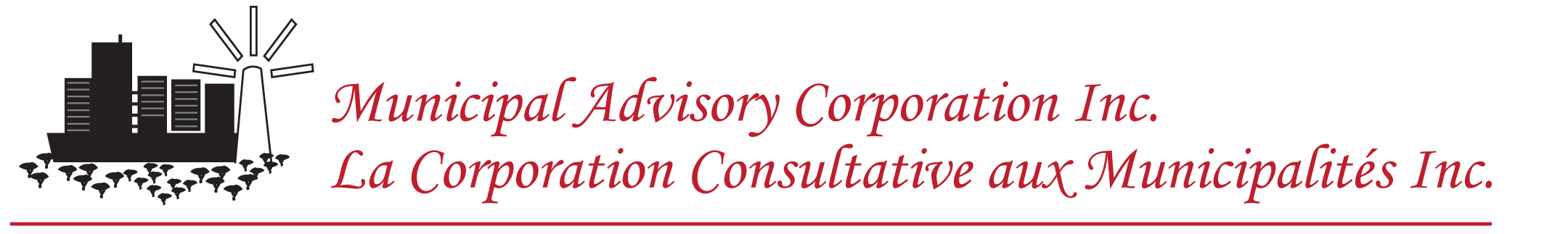 MINUTESBoard of Directors MeetingSeptember 9, 2016Delta Hotels Fredericton10:00 am – 2:00 pmPresent:	Chris Spear, President (St.Andrews)			Jamie DeGrace, Vice President (Bathurst)		Paul Maguire, Treasurer (Sussex)		Jane Lee, Director (St.George)		Brenda Cormier, Director (Belledune)		Peter Michaud, Director (Grand Falls)		Susan Deuville, Director (Quispamsis)Véronique Bourque, Recording Secretary (Bathurst)Regret:	Pam Robichaud, Director (Richibucto)1.	Call to Order and WelcomeChris Spear, President called the meeting to order at 10:00 am and welcomed everyone.  2.	Approval of AgendaIt was moved by Peter Michaud and seconded by Susan Deuville that the agenda for                 September 9, 2016 be approved as circulated.                                      	Motion Carried. 3.	Approval of Minutes It was moved by Jamie DeGrace and seconded by Susan Deuville that the minutes of June 8, 2016 be approved as circulated.                                  	 Motion Carried.	4.	Business Arising from the MinutesIt was moved by Jane Lee and seconded by Jamie DeGrace that the Municipal Advisory Corporation Inc. would purchase a thank you card with a $500 via gift card for Brenda Barton for her years of service as recording secretary for the MAC. Jamie DeGrace to purchase the card Action – completed on September 9, 2016Véronique Bourque to purchase the $500 visa gift cardAction – completed on September 29, 20164.5	MAC PresentationIt was discussed that for the MAC presentation the following should be including in the “MAC Education DAY” presentation:History of the MACMission statement and its valuesEFAP program Introduction of Joël Drolet and Phyllis Leger from Goguen Champlain Financial Services, Natasha Riopel from Homewood Heath and Assumption life.Organizational chart of the boardRole of the board and how to communicate with its members (website)Retention program and its benefitsMAC by numbers5.	RenewalJoel Drolet explained his action plan and what he wants to work on in terms of the upcoming renewal. It was mentioned that he could talk with Assumption Life and that the committee could meet in October for the renewal plan.He mentions that Assumption Life will be getting the Louis J Robichaud Leadership Bursary of $2,500 given to the MAC and that more details will follow during the MAC Education Days.6.	Education Days It was determine that Véronique Bourque will coordinate all attendances for educational sessions of the MAC Education Days.Pam Robichaud, Véronique Bourque and Jamie DeGrace  BathurstPeter Michaud  Grand FallsBrenda Cormier  WoodstockSusan Deuville  Quispamsis7. 	New Business	None to be added.8.	Date and location of next meetingThe next meeting will be for the Assumption Life renewal committee with a tentative date of October 6th and October 25th for the Board of Directors in Fredericton with the location to be determined. Véronique Bourque to confirm dates with Phyllis LegereAction – completed on September 13, 20169. 	Adjournment		There being no further business, it was moved by Paul Maguire and seconded by Brenda Cormier that the meeting be adjourned.                 Motion Carried. Respectfully submitted, Véronique BourqueRecording Secretary MUNICIPAL ADVISORY CORPORATION INC. 